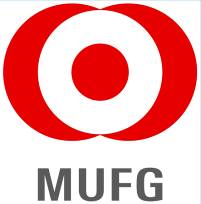 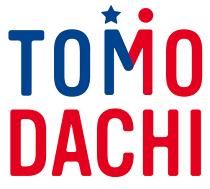 The 2nd TOMODACHI・MUFG International Exchange Program Application Form(Please type your answers.)I have read the “Program Announcement” and agree with all the contents.   Yes		 NoApplicant InformationHigh school in which you are currently enrolledSex		 Male	 FemaleHave you ever been in ?	  Yes	  NoIf you answered “Yes,” please use the box below to share when you were in , for how long, and for what purpose.Other LanguagesHave you ever studied the Japanese language?         Yes	  NoIf you answered “Yes,” please use the boxes below to indicate where and for how long you studied Japanese.13  Please compose an essay, addressing the following three topics:Why do you want to participate in the 2nd TOMODACHI MUFG International Exchange Program?What future role do you see yourself playing in the United States-Japan relationship?If selected, how would you share what you learned and experienced in  with your family, friends and classmates?If you need more space, please attach pages to this application.I hereby state that all information above is accurate and complete.Liability Release(For Parent/Legal Guardian or Legally Authorized Representative)I give consent for my child to apply for “The 2nd TOMODACHI MUFG International Exchange Program” to  from June 29, 2013, until July 14, 2013.I agree and understand that the program organizers provide travel insurance with an upper limit on the coverage and does not bear any responsibility beyond the actual coverage of the insurance borne by the insurance company.Note: If the applicant is selected to participate in this program, the applicant, and his or her parent/legal guardian or legally authorized representative will receive an “Acceptance Form”, Permission for Emergency Medical Treatment Form and  Waiver Form to agree to the program’s terms and conditions, which must be signed in order to participate in the exchange program. He/she also needs to submit Health Certificate.Teacher RecommendationPlease complete the following evaluation of the above student, who is an applicant to the 2nd TOMODACHI MUFG International Exchange Program. This form should be submitted electronically directly to tomodachi.MUFG@jas-socal.org  by Sunday, March 31, 2013.  Scaled Responses:   (1 = Low,  5 = High,  N/A = Not Applicable)Dependability 	 1	 2	 3	 4	 5	 N/AResponsibility			 1	 2	 3	 4	 5	 N/ASense of Commitment	 1	 2	 3	 4	 5	 N/AJapanese language ability	 1	 2	 3	 4	 5	 N/ASocial skills                    	 1	 2	 3	 4	 5	 N/ALeadership			 1	 2	 3	 4	 5	 N/AThe 2nd TOMODACHI MUFG International Exchange Program is a two-week program and includes a home stay experience with a Japanese family, visits to cities affected by the 2011 earthquake and tsunami, as well as sightseeing and cultural visits to the cities of Tokyo, Hiroshima and Kyoto.  The purpose of the exchange program is to enhance the student’s understanding of , its people, language and culture, and to learn about disaster preparedness strategies.  Based on your knowledge of the applicant, what are the applicant’s strengths and weaknesses in participating in the program?The application must be submitted electronically to tomodachi.MUFG@jas-socal.org by Sunday, March 31, 2013.  Please make sure you submit all the three documents listed below. Application (Part I by Applicant) Liability Release (Part II by Parent or Legal Guardian) Teacher Recommendation (Part III by Teacher) * To be submitted by the teacherIf you have any questions, please contact the program coordinator, Ms. Makiko Nakasone, at Japan America Society of Southern California at tomodachi.MUFG@jas-socal.org or call her at (818) 523-2866.Name (As it appears on your passport or birth certificate)Name (As it appears on your passport or birth certificate)Name (As it appears on your passport or birth certificate)Name (As it appears on your passport or birth certificate)Family Name      　　　Middle Name      　　　　First Name      Family Name      　　　Middle Name      　　　　First Name      Family Name      　　　Middle Name      　　　　First Name      Family Name      　　　Middle Name      　　　　First Name      Home Address      Home Address      Home Address      Home Address      City      City      State      Zip Code      Home Telephone NumberCell phone NumberE-mail AddressName of School      Name of School      Name of School      Name of School      Name of School      Name of School      Address      Address      Address      Address      Address      Address      City      City      City      City      State      Zip Code      Tel FaxSchool websiteSchool websiteName of your Japanese Language Teacher(if applicable)Name of your Japanese Language Teacher(if applicable)Name of your Japanese Language Teacher(if applicable)Name of your Japanese Language Teacher(if applicable)If you are studying Japanese outside of your high school please provide the name of the institutionIf you are studying Japanese outside of your high school please provide the name of the institutionIf you are studying Japanese outside of your high school please provide the name of the institutionIf you are studying Japanese outside of your high school please provide the name of the institutionIf you are studying Japanese outside of your high school please provide the name of the institutionIf you are studying Japanese outside of your high school please provide the name of the institutionGrade in 2013-14 School Year	Date of Birth       (Month)      (Date)      (Year)Native/First Language LanguageProficiencyOther Language ProficiencyEnglish Excellent Good Fair  Beginner Excellent Good Fair  BeginnerName of school or institutionLength of studyHours per weekName of textbook used, if any Your citizenship 11. Food or animal allergies, if any12. Food restrictions, if anySignature of the applicantDate of SignatureName of the ApplicantFamily Name      　　　Middle Name      　　　　First Name      Name of the Applicant’s Parent/Legal Guardian or Legally Authorized RepresentativeSignature of the Parent/Legal Guardian or Legally Authorized RepresentativeDate of SignatureApplicant’s NameGrade  Age  Name  of the SchoolTelephone NumberE-mail AddressTeacher’s NameDate